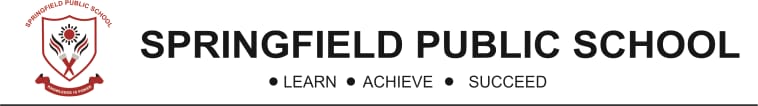 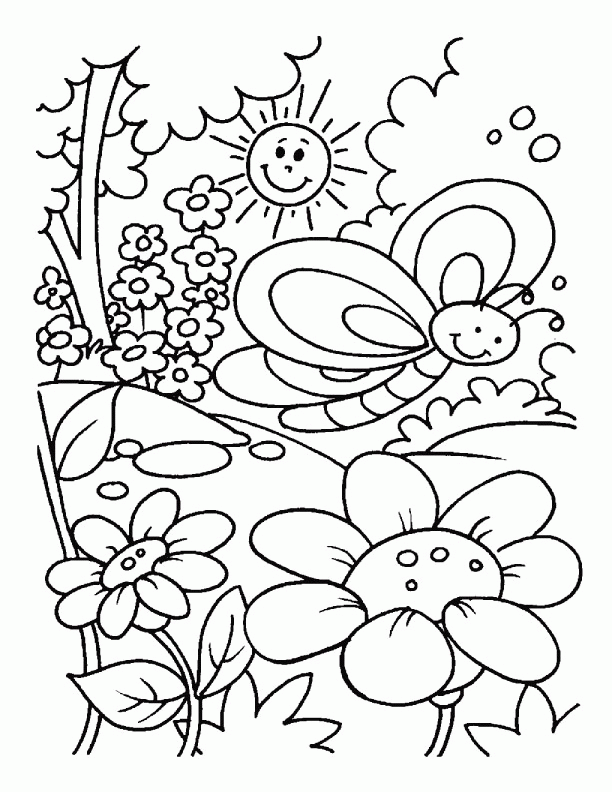 FOR THE PARENTS Summer is here,It’s time to stretch your mind by reading booksIt’s time to keep your body healthy by exerciseIt’s time to grow closer to God by prayerIt’s time to help other by taking care of them.Summer is here, Summer is here!Dear Parents,Holiday Homework is time for activity and fun. It is an opportunity to spend quality time with your little ones. Parents are requested to guide the children to complete the task on their own and also encourage them to read the story books.Note:- Kindly prepare 3 in 1 notebook for holiday homework.English - 	Learn the sight words given below.Write 1 page English writing every day with date mentioned.Hindi - 		Write 1 page Hindi writing every day with date mentioned.Write and learn 3 words each from all the matrass.Maths - 	Write and Learn the tables of 2 to 5.Evs - 		Learn the lines about self-introduction.Learn week names with spelling.Note:- Learn all the work done till now.English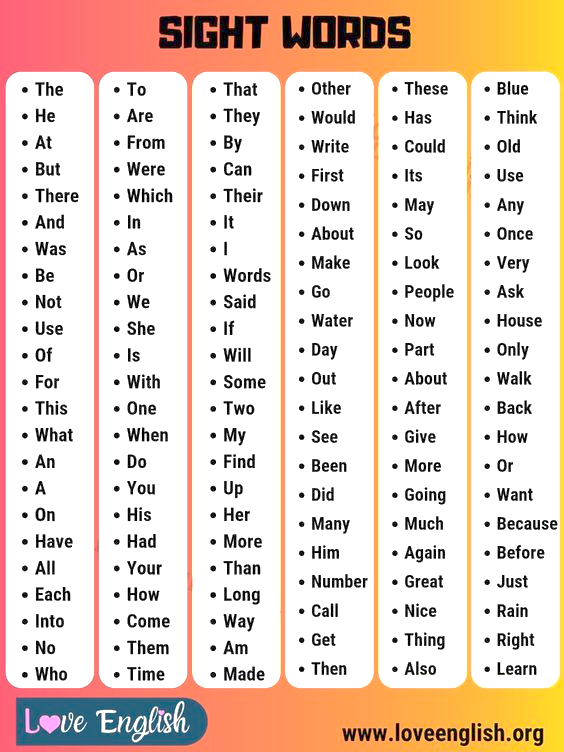 These sight words needs to be read and learn every day.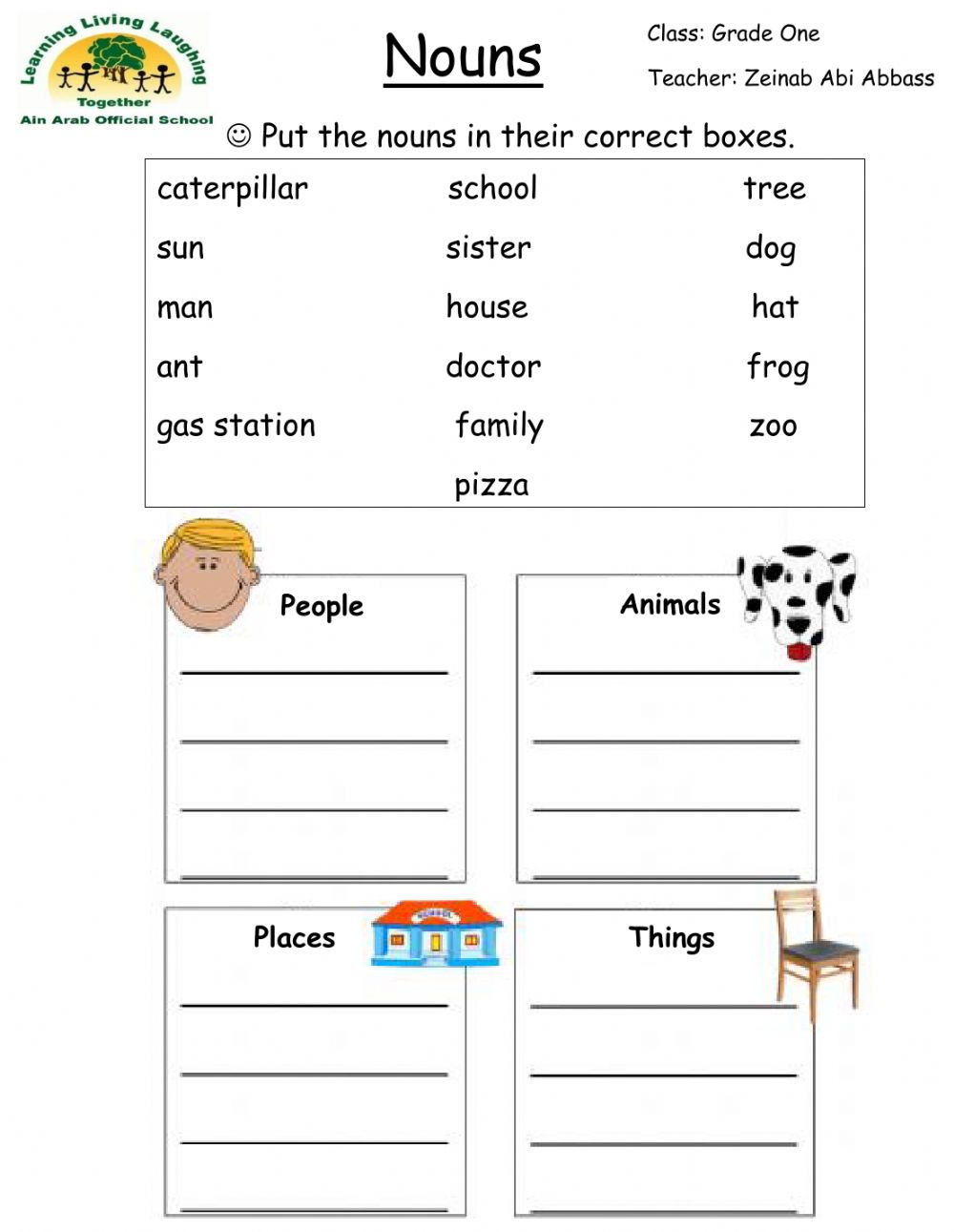 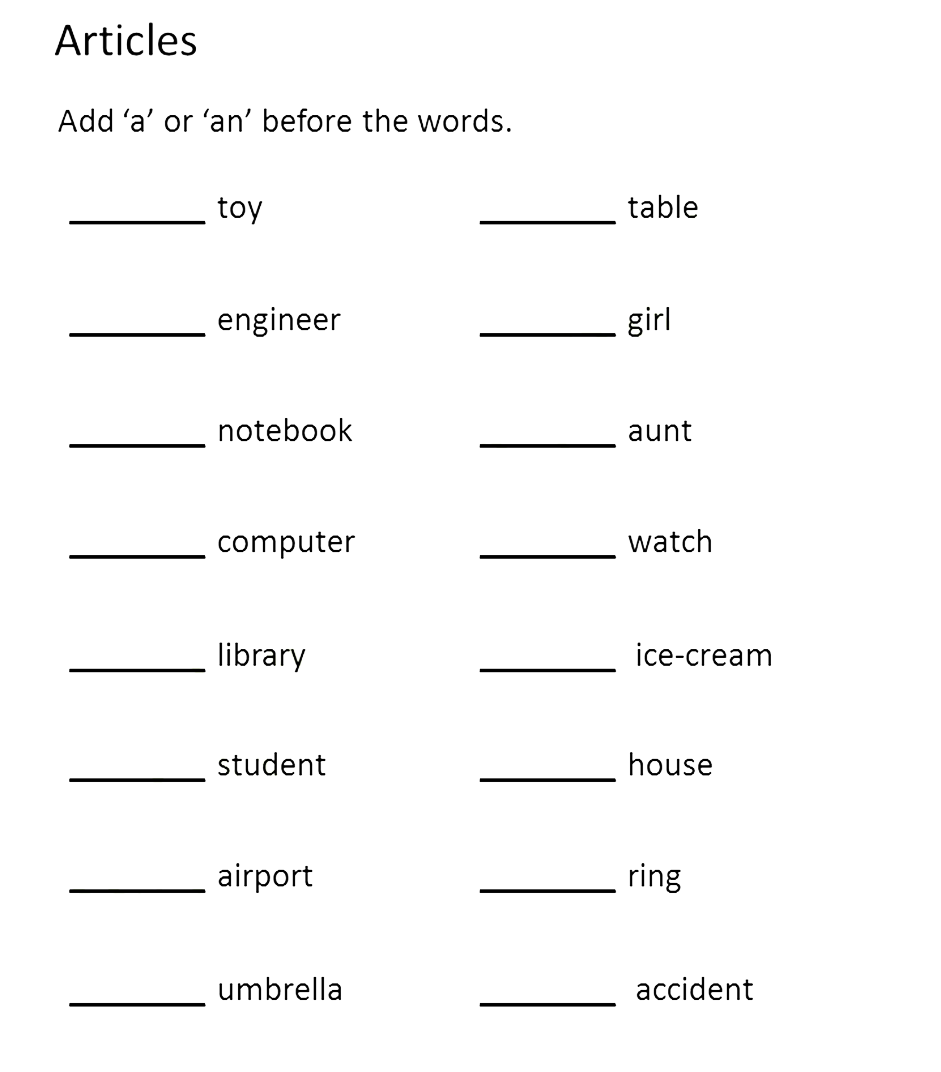 Hindi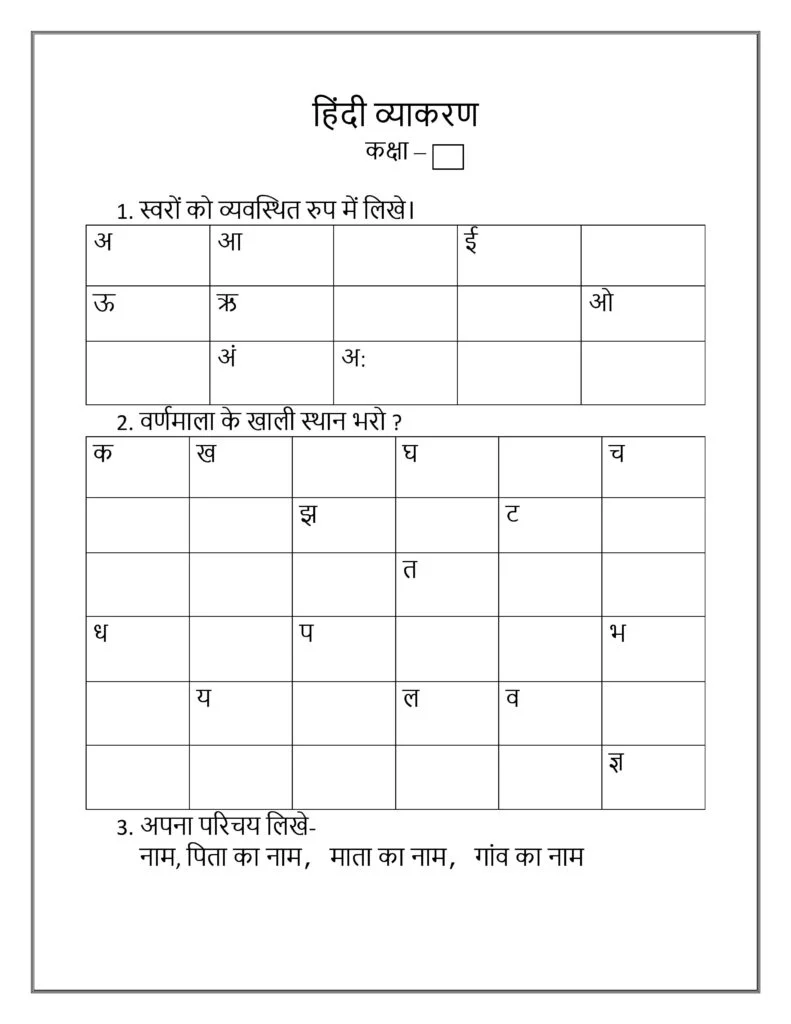 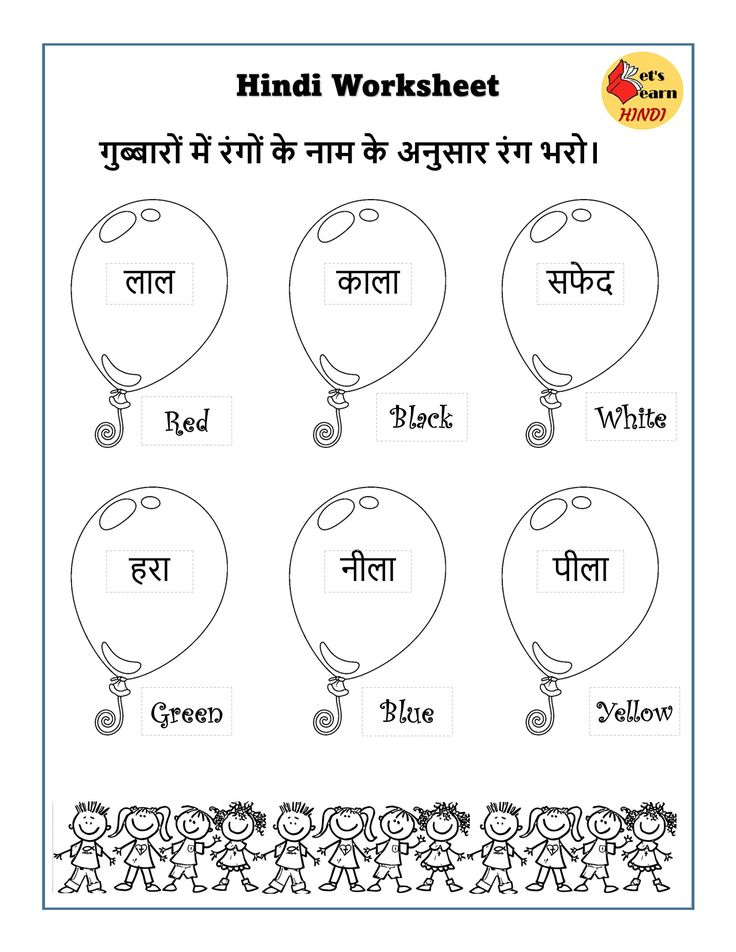 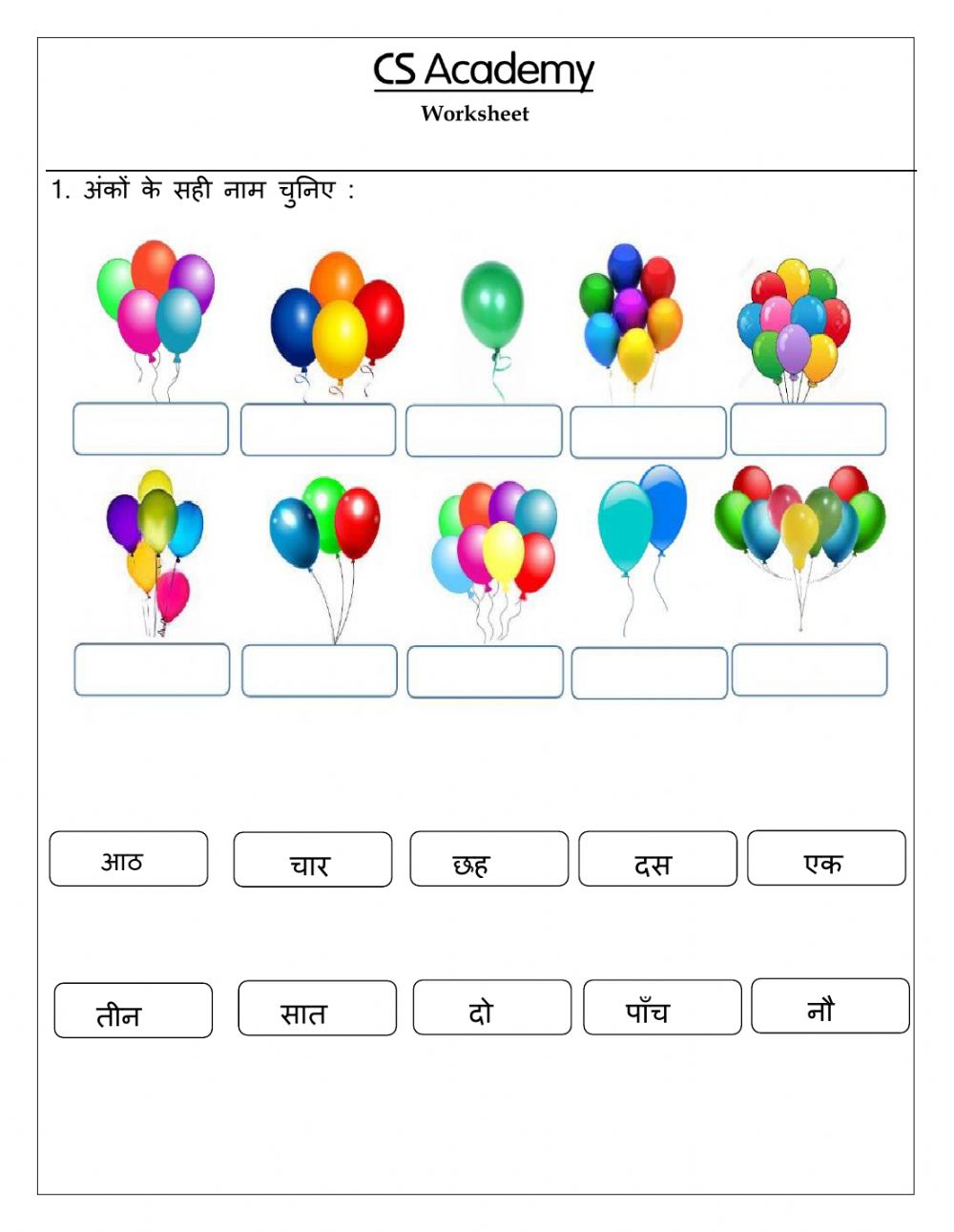 EVS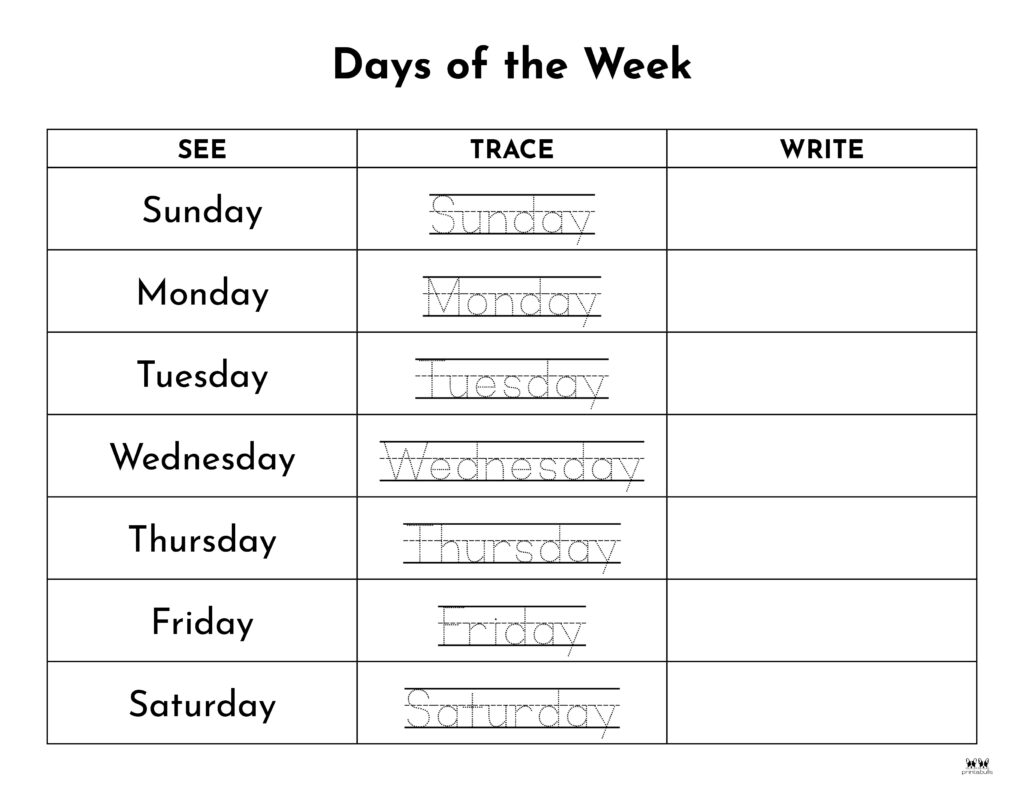 Self-introduction needs to be learnt 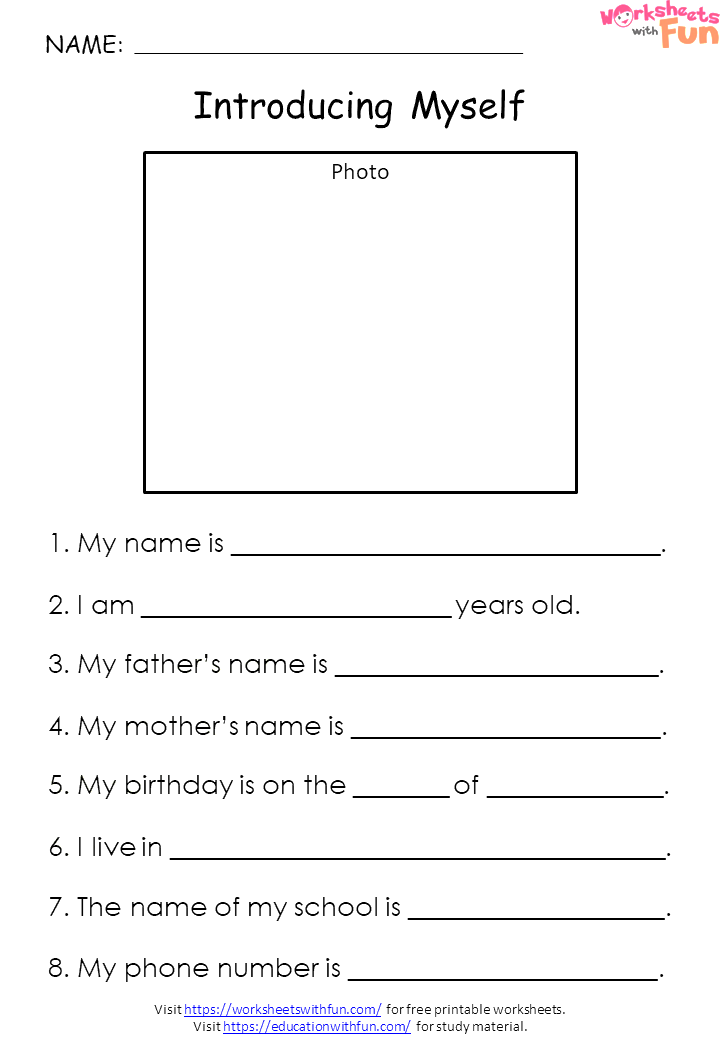 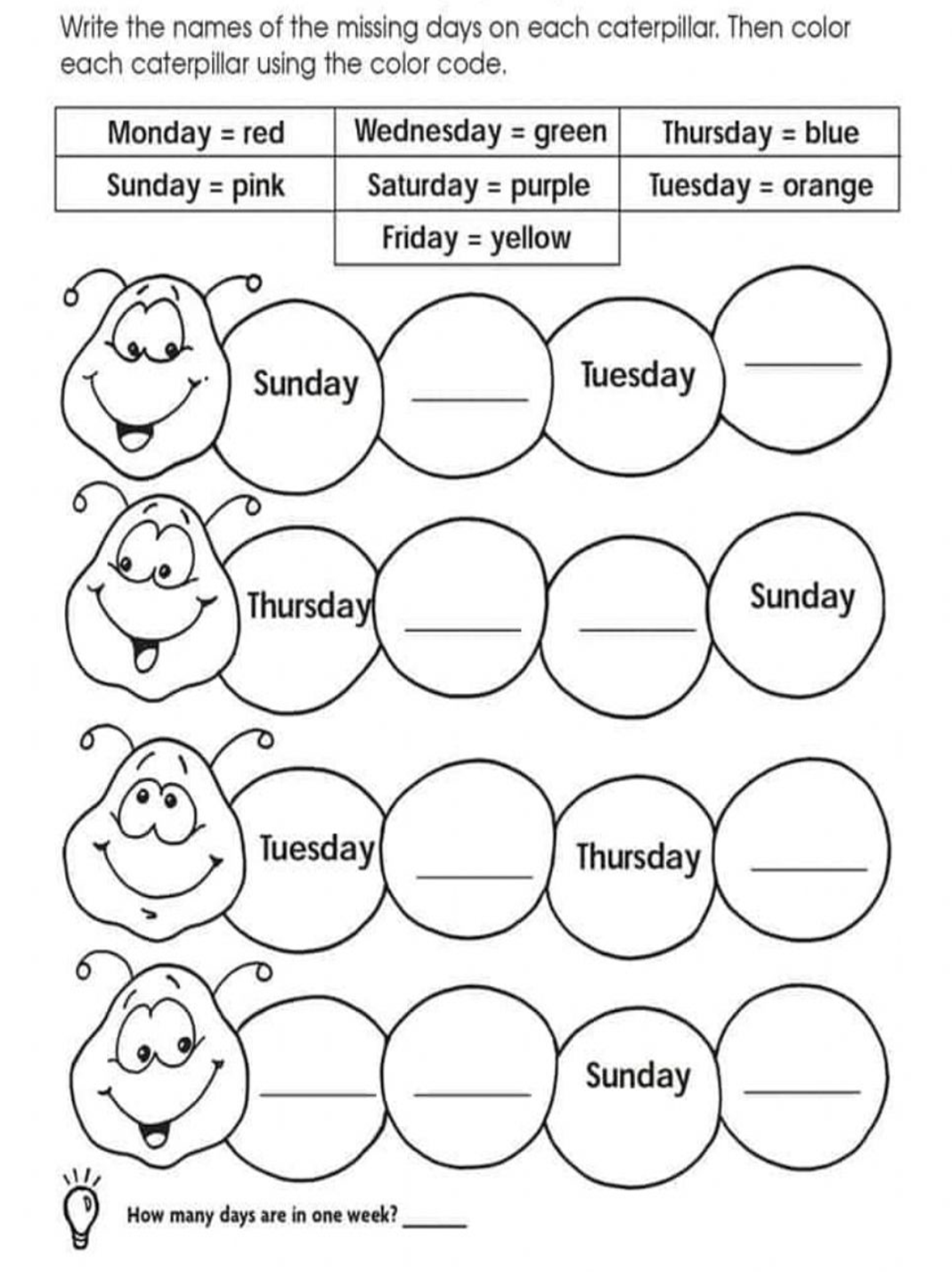 Maths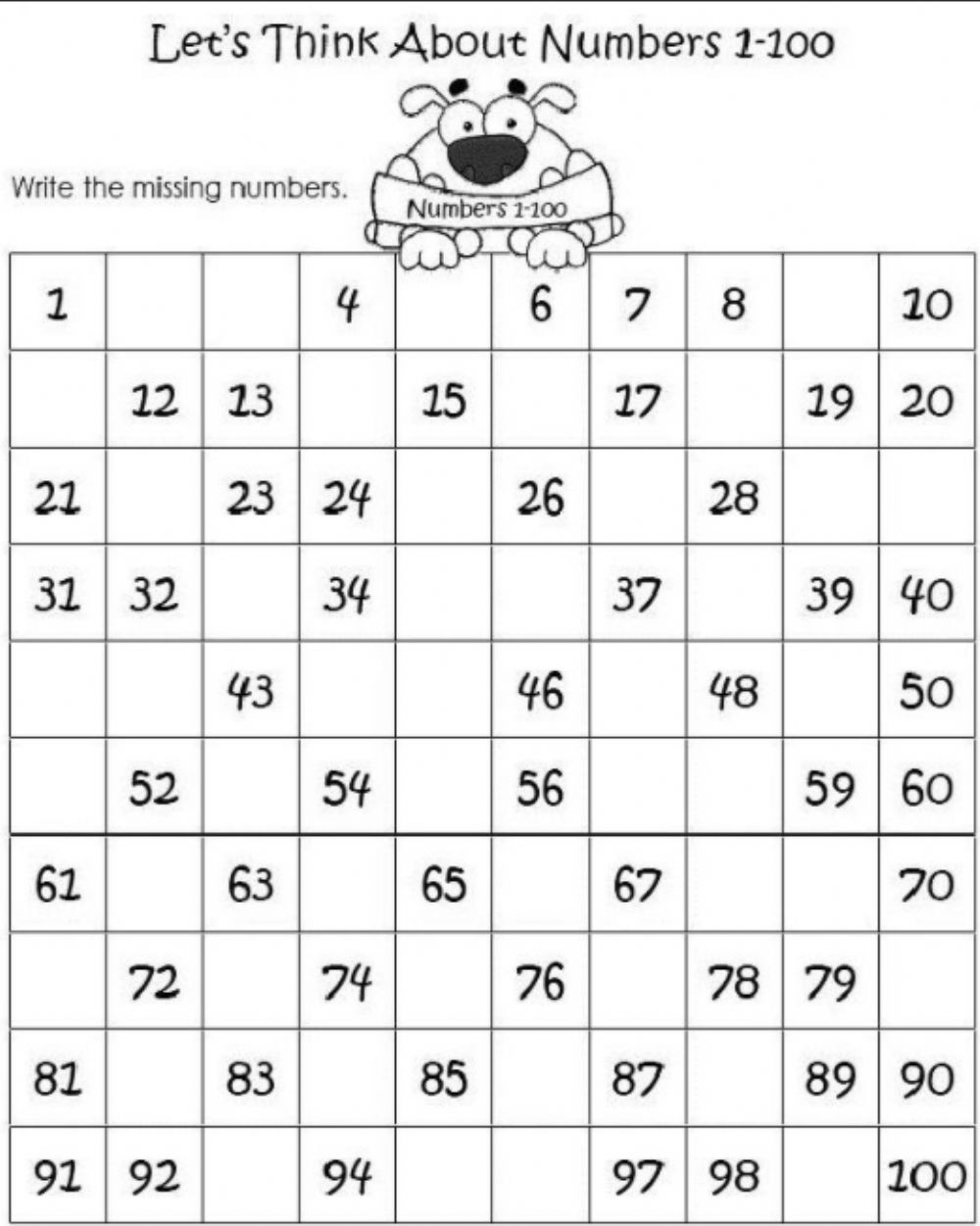 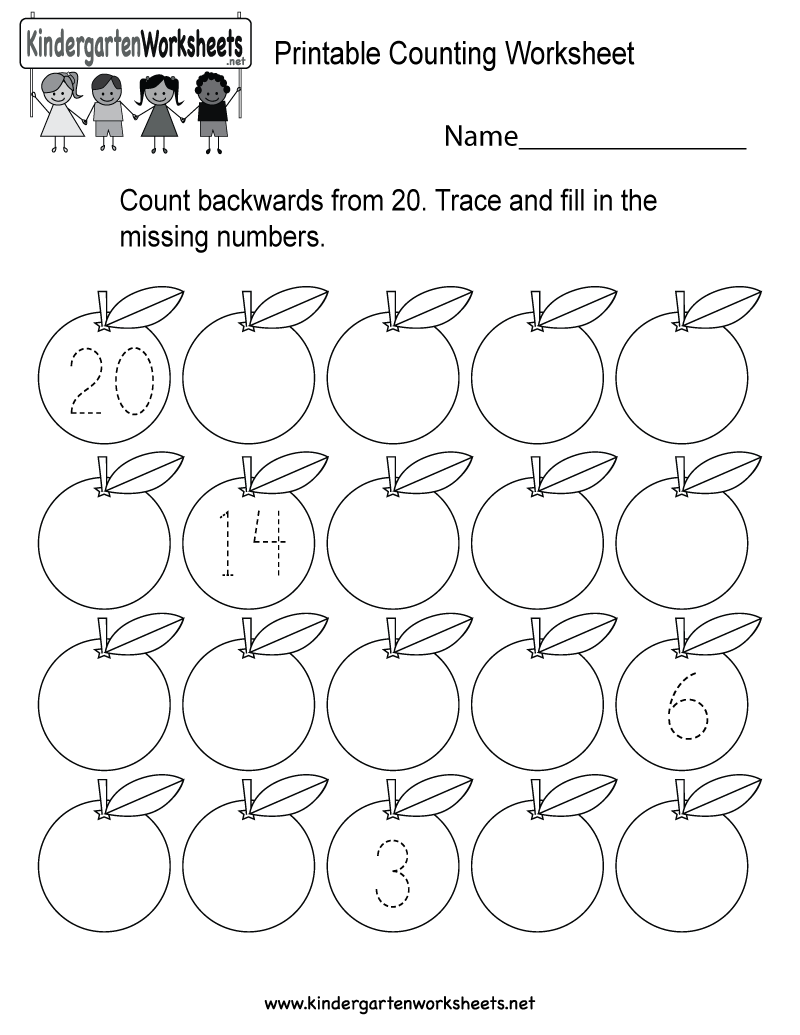 Write numbers name for the given numbers.1	____________________	21	___________________2	____________________	22	___________________3	____________________	23	___________________4	____________________	24	___________________5	____________________	25	___________________6	____________________	26	___________________7	____________________	27	___________________8	____________________	28	___________________9	____________________	29	___________________10	____________________	30	___________________11	____________________	31	___________________12	____________________	32	___________________13	____________________	33	___________________14	____________________	34	___________________15	____________________	35	___________________16	____________________	36	___________________17	____________________	37	___________________18	____________________	38	___________________19	____________________	39	___________________20	____________________	40	___________________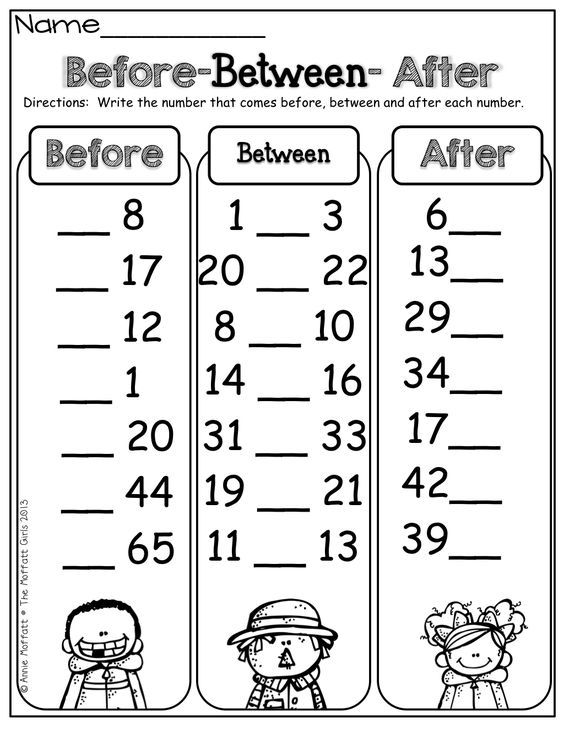 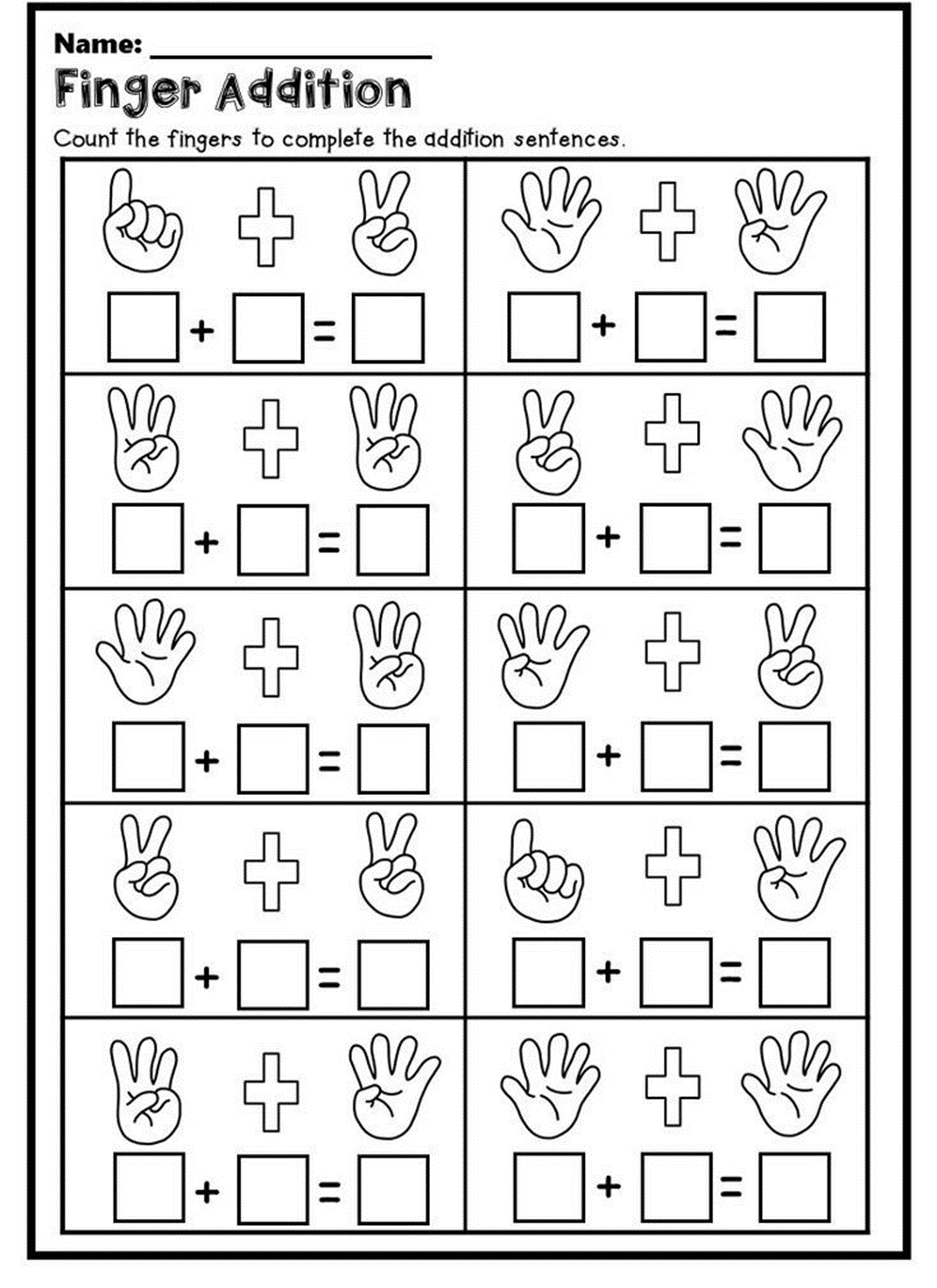 Here are some fun loving activities to be done during these holidays…Prepare an image using different shapes.Example given below (to be done in A4 sheet by pasting different shapes)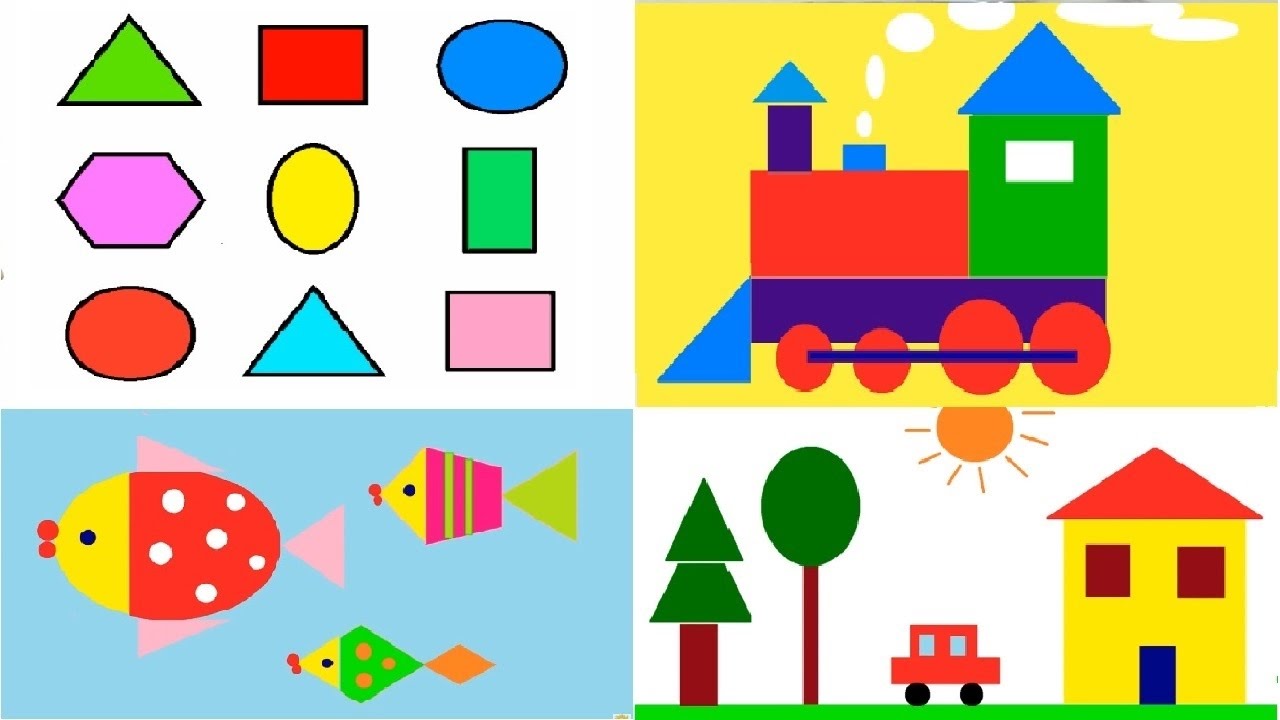 Practice tying shoe laces all by yourself…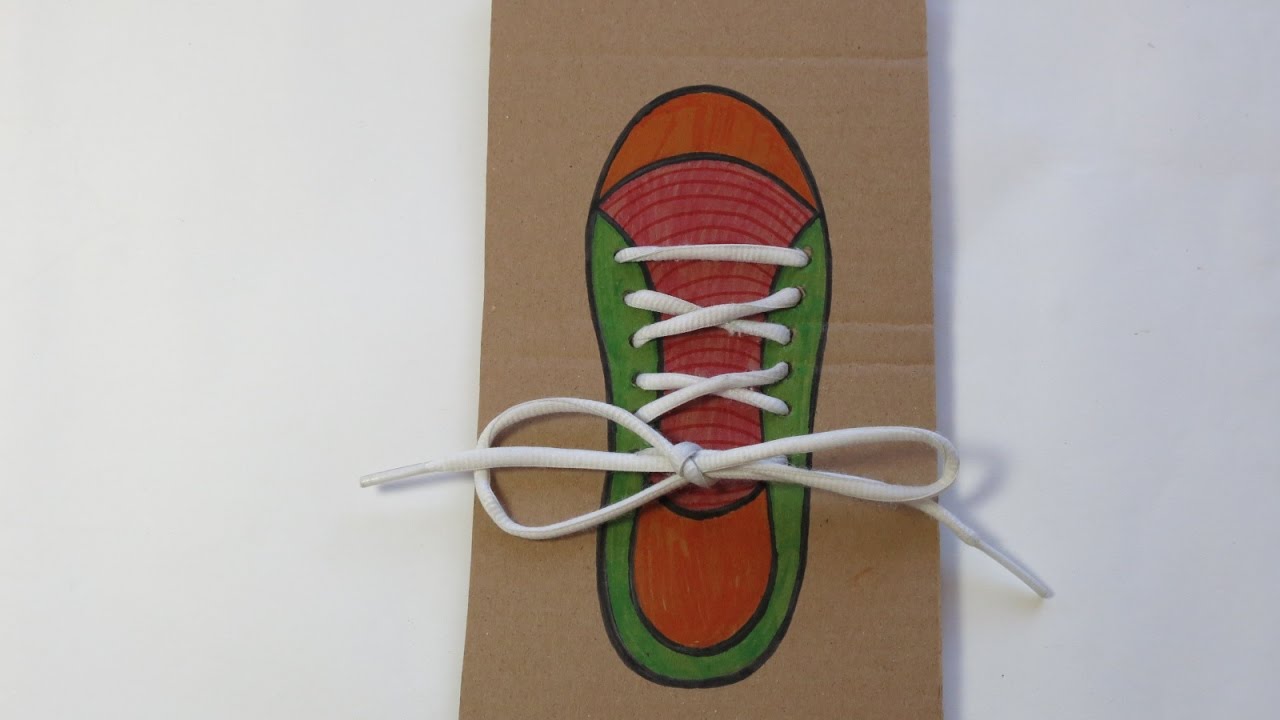 Learning is fun!!!